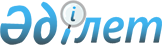 Об установлении зон санитарной охраны хозяйственно-питьевых водозаборов товарищества с ограниченной ответственностью "Викторовское" на участке скважин № 1, № 2, № 4 на территории района Беимбета Майлина
					
			Утративший силу
			
			
		
					Постановление акимата Костанайской области от 7 сентября 2012 года № 394. Зарегистрировано Департаментом юстиции Костанайской области 16 октября 2012 года № 3850. Заголовок – в редакции постановления акимата Костанайской области от 25 декабря 2019 года № 543. Утратило силу постановлением акимата Костанайской области от 28 апреля 2022 года № 181
      Примечание РЦПИ:
      В тексте сохранена авторская орфография и пунктуация.
      Сноска. Утратило силу постановлением акимата Костанайской области от 28.04.2022 № 181 (вводится в действие по истечении десяти календарных дней после дня его первого официального опубликования).
      Сноска. Заголовок – в редакции постановления акимата Костанайской области от 25.12.2019 № 543 (вводится в действие по истечении десяти календарных дней после дня его первого официального опубликования).
      В соответствии со статьями 39, 117 Водного кодекса Республики Казахстан от 9 июля 2003 года, статьей 27 Закона Республики Казахстан от 23 января 2001 года "О местном государственном управлении и самоуправлении в Республике Казахстан" акимат Костанайской области ПОСТАНОВЛЯЕТ:
      Сноска. Преамбула постановления с изменением, внесенным постановлением акимата Костанайской области от 14.03.2016 № 116 (вводится в действие по истечении десяти календарных дней после дня его первого официального опубликования).


      1. Установить зоны санитарной охраны хозяйственно-питьевых водозаборов товарищества с ограниченной ответственностью "Викторовское" на участке скважин № 1, № 2, № 4 на территории района Беимбета Майлина согласно приложению к настоящему постановлению.
      Сноска. Пункт 1 – в редакции постановления акимата Костанайской области от 25.12.2019 № 543 (вводится в действие по истечении десяти календарных дней после дня его первого официального опубликования).


      2. Настоящее постановление вводится в действие по истечении десяти календарных дней после дня его первого официального опубликования.
      СОГЛАСОВАНО:
      Исполняющий обязанности директора
      государственного учреждения "Департамент
      комитета государственного санитарно-
      эпидемиологического надзора Министерства
      здравоохранения Республики Казахстан
      по Костанайской области"
      __________________ Ю. Севостьянов
      Исполняющий обязанности начальника
      государственного учреждения "Тобол-
      Торгайская бассейновая инспекция
      по регулированию использования и охране
      водных ресурсов Комитета по водным
      ресурсам Министерства сельского
      хозяйства Республики Казахстан"
      __________________ А. Карабаев Зоны санитарной охраны хозяйственно-питьевых
водозаборов товарищества с ограниченной ответственностью
"Викторовское" на участке скважин № 1, № 2, № 4,
на территории района Беимбета Майлина
      Сноска. Приложение с изменениями, внесенными постановлением акимата Костанайской области от 25.12.2019 № 543 (вводится в действие по истечении десяти календарных дней после дня его первого официального опубликования).      Примечание: исключено постановлением акимата Костанайской области от 25.12.2019 № 543 (вводится в действие по истечении десяти календарных дней после дня его первого официального опубликования).


					© 2012. РГП на ПХВ «Институт законодательства и правовой информации Республики Казахстан» Министерства юстиции Республики Казахстан
				
      Аким области

Н. Садуакасов
Приложение
к постановлению акимата
от 7 сентября 2012 года
№ 394
Наиме-
нова-
ние
источ-
ника
водо-
забора
Размеры зон санитарной охраны
Размеры зон санитарной охраны
Размеры зон санитарной охраны
Размеры зон санитарной охраны
Размеры зон санитарной охраны
Размеры зон санитарной охраны
Наиме-
нова-
ние
источ-
ника
водо-
забора
I пояс
I пояс
II пояс
II пояс
III пояс
III пояс
Наиме-
нова-
ние
источ-
ника
водо-
забора
Граница
Площадь
Граница
Площадь
Граница
Площадь
Сква-
жины
№ 1,
№ 2
Радиус-50
метров
вокруг
каждой
скважины
1,44
гектара
Радиус-
67,45
метра
2,0221
гектара
Радиус-
337,25
метра
38,63
гектара
Сква-
жина
№ 4
Радиус-
25 метров
вокруг
скважины
0,9287
гектара
Радиус-
46,27
метра
0,672
гектара
Радиус-
231,35
метра
16,775
гектара